Утверждено Правлением Союза работодателей Ростовской области  Протокол  № 60 от 26 декабря 2018 г.ПОЛОЖЕНИЕо наградах Союза работодателей Ростовской области1. Общие положения.1.1. Настоящее Положение разработано в соответствии с законодательством Российской Федерации и Уставом Союза работодателей Ростовской области (далее - Союз).1.2. Положение устанавливает награды Союза работодателей Ростовской области (далее – награды), определяет виды наград, полномочия руководящих органов Союза – регионального отделения Российского союза промышленников и предпринимателей (далее – РСПП) по рассмотрению кандидатур к их награждению, устанавливает порядок представления к наградам и порядок награждения. 1.3. Награды являются формой общественного поощрения за значительный вклад в реализацию уставных целей и задач Союза, а также за большой вклад в развитие промышленности, сельского хозяйства и других отраслей экономики, решение задач в сфере социально-трудовых и связанных с ними экономических отношений. 1.4. Кандидатами на награждение наградами могут быть: - руководители и работники организаций, членов Союза и его партнеры; - организации, члены Союза и его партнеры. 1.5. Решением внеочередного общего собрания членов  Союза работодателей Ростовской области (протокол № 36 от 16 ноября 2018 года)  учреждены следующие награды:- Грамота и Благодарность - для награждения руководителей и работников организаций членов Союза работодателей Ростовской области и его партнёров, «внесших значительный вклад в реализацию Уставных целей и задач Союза»; - Диплом - для награждения организаций «за большой вклад в развитие промышленности, сельского хозяйства и других отраслей экономики, решение задач в сфере социально-трудовых и связанных с ними экономических отношений, а также активное участие в деятельности Союза работодателей Ростовской области». 2. Порядок представления к награждению. 2.1. Решение о награждении принимается Правлением или Президентом Союза на основании письменного ходатайства членов Союза или его партнеров. 2.2. Ходатайство о награждении направляется на имя Президента Союза, в нём указываются: - Ф.И.О. (полностью), занимаемая должность кандидата на награждение; - число, месяц и год рождения кандидата; - контактные данные кандидата (номер телефона, адрес электронной почты); - членство в Союзе; - описание конкретной заслуги (заслуг) кандидата в соответствии с п.п. 1.2 – 1.5; - информация о ранее полученных наградах РСПП и Союза; - подпись члена Союза или его партнера, вносящего ходатайство о награждении (Ф.И.О. полностью, контактный телефон и адрес электронной почты). 2.3. Вид награды определяется Правлением или Президентом Союза с учетом степени и характера заслуг лиц и организаций, представленных к награждению. 3. Порядок награждения.3.1. Президент Союза принимает решение о награждении лично или выносит вопрос о награждении на обсуждение и принятие решения на Правление Союза. 3.2. Награждение оформляется постановлением Правления или решением Президента Союза. 3.3. Исполнительная дирекция Союза ведёт оформление  и Реестр врученных наград с указанием Ф.И.О. (полностью) и должности награжденного или полного наименования организации, получившей награду. В реестре указывается орган управления, принявший решение о награждении.3.4. Награждение проводится в торжественной обстановке Президентом Союза или по его поручению исполнительным директором, или членами Президиума Правления Союза (в соответствии с п. 8.13 Устава Союза члены Президиума Правления являются вице-президентами Союза). 3.5. Награды награждаемым лицам вручаются лично. При наличии уважительных причин, по которым невозможно личное присутствие награжденного, награды могут быть вручены их законным представителям или уполномоченным лицам. 3.6. При награждении организаций на церемонии награждения награду принимает руководитель, либо уполномоченное им лицо. 3.7.  При утере (утрате) награды дубликаты не выдается. 3.8. Последующее представление к награждению теми же наградами производится за новые заслуги. Награждение Дипломом и Грамотой Союза может проводиться не ранее, чем через 2 года после предыдущего награждения.ПрезидентСоюза работодателейРостовской области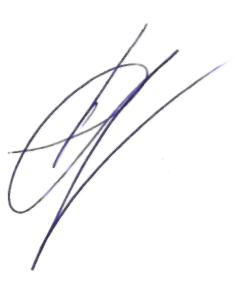 Рызенко С.П.